2022-2023 EĞİTİM-ÖĞRETİM YILI BAHAR YARIYILIYABANCI DİL (5-İ) ARA SINAV SINAV PROGRAMI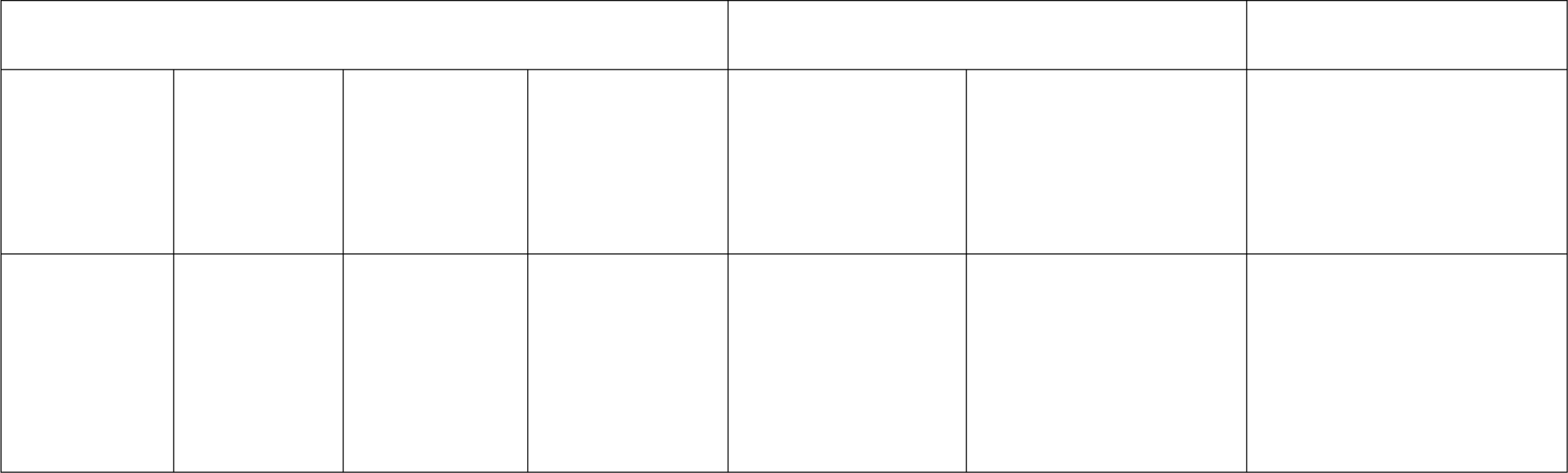 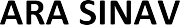 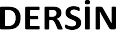 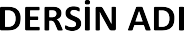 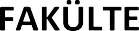 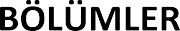 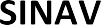 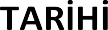 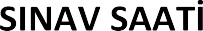 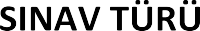 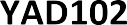 	    İNEGÖL İNGİLİZCE II   İŞLETME FAK. TÜM ÖRGÜNÖĞRETİMLER07.05.202309:00UKEY/ÇOKTAN SEÇMELİ